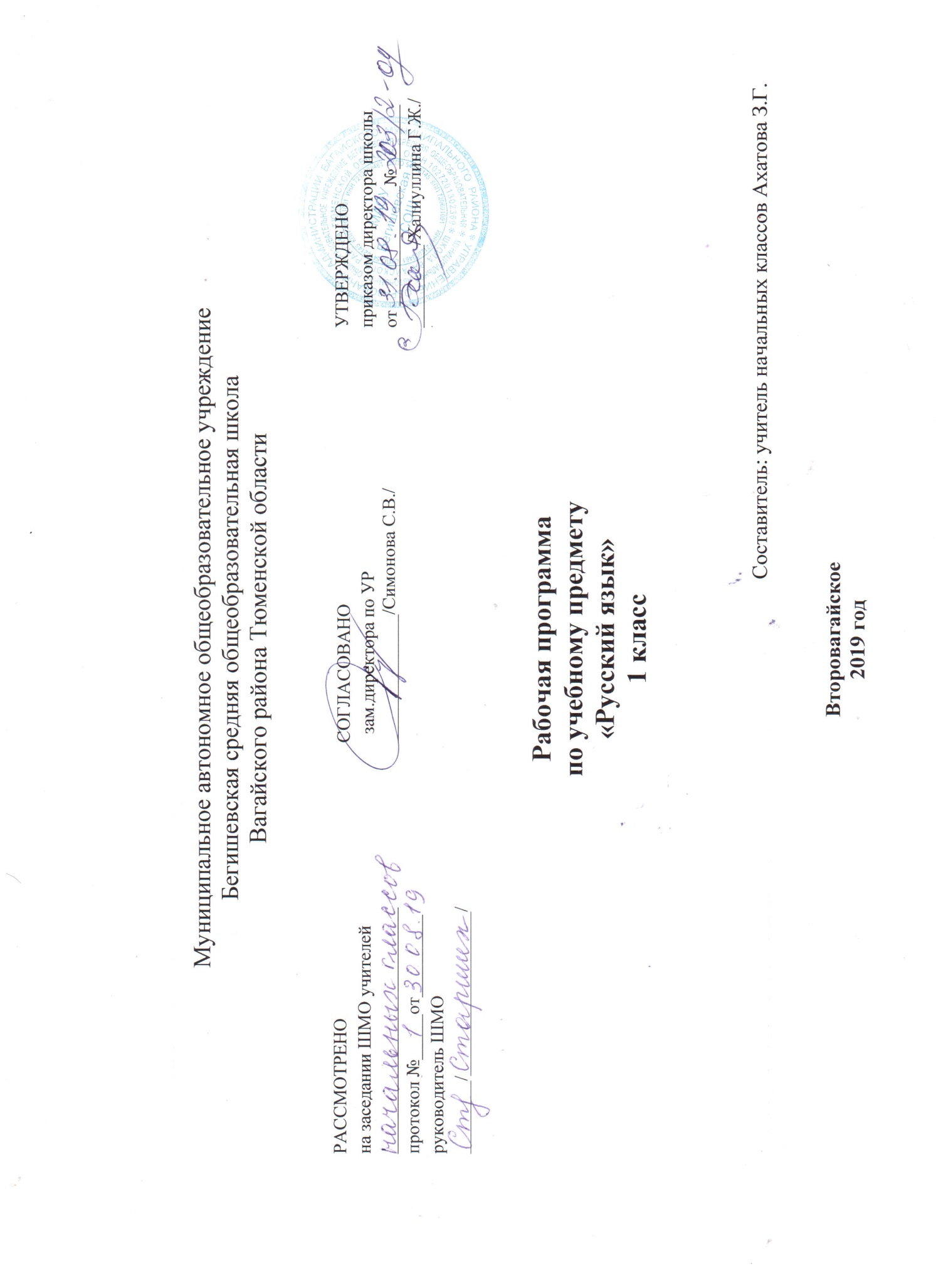                   Планируемые результаты освоения учебного предмета «Русский язык» Личностные результаты: внутренняя позиция школьника на уровне положительного отношения к школе;положительное отношение к урокам русского языка;уважительное отношение к русскому языку как родному языку русского народа и языкам, на которых говорят другие народы;интерес к языковой и речевой деятельности;представление об этических чувствах (доброжелательности, сочувствия, сопереживания, отзывчивости, любви ко всему живому на Земле и др.);первоначальные навыки сотрудничества со взрослыми и сверстниками в процессе выполнения совместной учебной деятельности на уроке и в проектной деятельности.Метапредметные результаты:Регулятивные УУД:принимать и сохранять цель и учебную задачу, соответствующую этапу обучения (определённому этапу урока), с помощью учителя;понимать выделенные ориентиры действий (в заданиях учебника, в справочном материале учебника – в памятках) при работе с учебным материалом;высказывать своё предположение относительно способов решения учебной задачи;проговаривать вслух последовательность производимых действий, составляющих основу осваиваемой деятельности (опираясь на памятку или предложенный алгоритм);оценивать совместно с учителем или одноклассниками результат своих действий, вносить соответствующие коррективы.Познавательные УУД:целенаправленно слушать учителя (одноклассников), решая познавательную задачу;                                                                                              1ориентироваться в учебнике (на форзацах, шмуцтитулах, страницах учебника, в оглавлении, в условных обозначениях, в словарях учебника);осуществлять под руководством учителя поиск нужной информации в учебнике и учебных пособиях;понимать знаки, символы, модели, схемы, приведённые в учебнике и учебных пособиях (в том числе в электронном приложении к учебнику);работать с информацией, представленной в разных формах (текст, рисунок, таблица, схема), под руководством учителя;понимать текст, опираясь на содержащую в нём информацию, находить в нём необходимые факты, сведения и другую информацию;преобразовывать информацию, полученную из рисунка (таблицы, модели), в словесную форму под руководством учителя;понимать заданный вопрос, в соответствии с ним строить ответ в устной форме;составлять устно монологическое высказывание по предложенной теме (рисунку);анализировать изучаемые факты языка с выделением их отличительных признаков, осуществлять синтез как составление целого из их частей (под руководством учителя);осуществлять сравнение, сопоставление, классификацию изученных фактов языка по заданному признаку (под руководством учителя);делать выводы в результате совместной работы класса и учителя;подводить языковой факт под понятие разного уровня обобщения (предмет и слово, обозначающее предмет; слова, обозначающие явления природы, школьные принадлежности и др.);осуществлять аналогии между изучаемым предметом и собственным опытом (под руководством учителя).Коммуникативные УУД:слушать собеседника и понимать речь других;оформлять свои мысли в устной и письменной форме (на уровне предложения или небольшого текста);принимать участие в диалоге;задавать вопросы, отвечать на вопросы других;                                                                                         2принимать участие в работе парами и группами;договариваться о распределении функций и ролей в совместной деятельности;признавать существование различных точек зрения; высказывать собственное мнение;оценивать собственное поведение и поведение окружающих, использовать в общении правила вежливости.Предметные результаты:представление о русском языке как государственном языке нашей страны Российской Федерации;представление о значимости языка и речи в жизни людей;представление о некоторых понятиях и правилах из области фонетики, графики, орфоэпии, лексики и грамматики, орфографии и пунктуации (в объёме учебной программы);практические умения работать с языковыми единицами;представление о некоторых изменениях в системе русского языка и его развитии, пополнении словарного запаса русского языка;представление о правилах речевого этикета;адаптация к языковой и речевой деятельности.Развитие речиОбучающийся научится:слушать вопрос, понимать его, отвечать на поставленный вопрос;пересказывать сюжет известной сказки по данному рисунку;составлять текст из набора предложений;выбирать заголовок для текста из ряда заголовков и самостоятельно озаглавливать текст;различать устную и письменную речь;различать диалогическую речь;отличать текст от набора не связанных друг с другом предложений.Обучающийся получит возможность научиться:анализировать текст с нарушенным порядком предложений и восстанавливать их последовательность в тексте;определять тему и главную мысль текста;соотносить заголовок и содержание текста;                                                                                        3составлять текст по рисунку и опорным словам (после анализа содержания рисунка);составлять текст по его началу и по его концу;составлять небольшие монологические высказывания по результатам наблюдений за фактами и явлениями языка.Фонетика, орфоэпия, графикаОбучающийся научится:понимать различие между звуками и буквами;устанавливать последовательность звуков в слове и их количество;различать гласные и согласные звуки, правильно их произносить;определять качественную характеристику гласного звука в слове: ударный или безударный;различать гласный звук [и] и согласный звук [й];различать согласные звуки: мягкие и твёрдые, глухие и звонкие, определять их в слове и правильно произносить;различать непарные твёрдые согласные [ж], [ш], [ц], непарные мягкие согласные [ч’], [щ’], находить их в слове, правильно произносить;различать слово и слог; определять количество слогов в слове, делить слова на слоги;обозначать ударение в слове;правильно называть буквы русского алфавита;называть буквы гласных как показателей твёрдости-мягкости согласных звуков;определять функцию мягкого знака (ь) как показателя мягкости предшествующего согласного звука.Обучающийся получит возможность научиться:наблюдать над образованием звуков речи;устанавливать соотношение звукового и буквенного состава в словах типа стол, конь, ёлка;определять функцию букв е, ё, ю, я в словах типа клён, ёлка и др.;обозначать на письме звук [й’] в словах типа майка, быстрый;располагать заданные слова в алфавитном порядке;устанавливать соотношение звукового и буквенного состава в словах типа коньки, утюг, яма, ель;                                                                                    4находить случаи расхождения звукового и буквенного состава слов при орфоэпическом проговаривании слов учителем (вода, стриж, день, жить и др.);произносить звуки и сочетания звуков в соответствии с нормами литературного языка (круг слов определён орфоэпическим словарём в учебнике).ЛексикаОбучающийся научится:различать слово и предложение, слово и слог, слово и набор буквосочетаний (книга – агник);определять количество слов в предложении, вычленять слова из предложения;классифицировать и объединять заданные слова по значению (люди, животные, растения, инструменты и др.);определять группу вежливых слов (слова-прощания, слова-приветствия, слова-извинения, слова-благодарения).Обучающийся получит возможность научиться:осознавать слово как единство звучания и значения;осознавать, что значение слова можно уточнить или определить с помощью толкового словаря;различать предмет (признак, действие) и слово, называющее этот предмет (признак, действие);на практическом уровне различать слова – названия предметов, названия признаков предметов, названия действий предметов;иметь представление о многозначных и однозначных словах (простые случаи), о словах, близких и противоположных по значению;подбирать слова, близкие и противоположные по значению, при решении учебных задач.МорфологияОбучающийся получит возможность научиться:различать слова, обозначающие предметы (признаки предметов, действия предметов);соотносить слова – названия предметов и вопрос, на который отвечают эти слова;соотносить слова – названия действий предметов и вопрос, на который отвечают эти слова;соотносить слова – названия признаков предметов и вопрос, на который отвечают эти слова;различать названия предметов, отвечающие на вопросы «кто?», «что?».                                                                                                5СинтаксисОбучающийся научится:различать текст и предложение, предложение и слова, не составляющие предложения;выделять предложения из речи;соблюдать в устной речи интонацию конца предложений;определять границы предложения в деформированном тексте (из 2-3 предложений), выбирать знак для конца каждого предложения;соотносить схемы предложений и предложения, соответствующие этим схемам;составлять предложения из слов (в том числе из слов, данных не в начальной форме);составлять предложения по схеме, рисунку на заданную тему (например, на тему «Весна»);писать предложения под диктовку, а также составлять их схемы.Обучающийся получит возможность научиться:определять существенные признаки предложения: законченность мысли и интонацию конца предложения;устанавливать связь слов в предложении;сравнивать предложения по цели высказывания и по интонации (без терминов) с опорой на содержание (цель высказывания), интонацию (мелодику, логическое ударение), порядок слов, знаки конца предложения.Орфография и пунктуацияОбучающийся научится:а) применять изученные правила правописания:раздельное написание слов в предложении;написание буквосочетаний жи – ши, ча – ща, чу – щу в положении под ударением;отсутствие мягкого знака после шипящих в буквосочетаниях чк, чн, чт;перенос слов;прописная буква в начале предложения, именах собственных;непроверяемые гласные и согласные в корне слова (перечень слов в орфографическом словаре учебника);знаки препинания конца предложения: точка, вопросительный и восклицательный знаки;                                                                                                  6б) безошибочно списывать текст объёмом 20 – 25 слов с доски и из учебника;
в) писать под диктовку тексты объёмом 15 – 20 слов в соответствии с изученными правилами.Обучающийся получит возможность научиться:определять случаи расхождения звукового и буквенного состава слов;писать двусложные слова с безударным гласным звуком (простейшие случаи, слова типа вода, трава, зима, стрела);писать слова с парным по глухости-звонкости согласным звуком на конце слова (простейшие случаи, слова типа глаз, дуб и др.);применять орфографическое чтение (проговаривание) при письме под диктовку и при списывании;пользоваться орфографическим словарём в учебнике как средством самоконтроля.                                       Содержание учебного предмета «Русский язык» Добукварный период (20  часов)Выработка правильной осанки. Подготовительные упражнения для развития глазомера, кисти рук и мелких мышц пальцев: обводка, штриховка, соединение линий и фигур, рисование и раскрашивание узоров.Букварный (основной) период (82  часа) Обучение письмуВыработка правильной осанки.Подготовительные упражнения для развития глазомера, кисти рук и мелких мышц пальцев: обводка, штриховка, соединение линий и фигур, рисование и раскрашивание узоров.Знакомство с начертанием всех букв, основными типами их соединений. Обозначение звуков соответствующими буквами рукописного шрифта. Выработка связного и ритмичного написания букв и их соединений в словах. Запись слов и предложений. Списывание слов и предложений.                                                                             7  Проверка написанного при помощи сличения с текстом – образцом.Письмо под диктовку слов, написание которых не расходится с произношением, и предложений.Правильное написание предложений. Выработка умения писать большую букву в именах собственных. Привлечение внимания детей к словам, написание которых расходится с произношением.Знакомство с правилами гигиены письма.Послебукварный период (15 часов)Подготовка к изучению русского языкаПрактическое применение правил о правописании жи-ши, ча-ща, чу-щу, о большой букве в именах собственных, о написании предложений, о переносе слов с буквой в середине слова, с ь в середине слова, о постановке ударения.Речь и ее значение в жизни человека. Знакомство с текстом и его значение.Составление предложений на определенную тему по картине, серии сюжетных картинок, по личным наблюдениям.Речевая этика. Культура общения.Письмо под диктовку слов, написание которых не расходится с произношением, и предложений, состоящих из этих слов.Наблюдение над словами, написание которых расходится с произношением.Упражнения детей в связности, ритмичности написания букв, слогов, слов и небольших предложений. Закрепление гигиенических навыков письма.  Выполнение упражнений и заданий в учебнике «Русский язык». Упражнения в звуко-слоговом и звуко-буквенном анализе слов. Простейшие пересказы прочитанного.  Речевые ситуации с включение слов, употребляемых при приветствии и прощании, при выражении извинения и благодарности.Русский язык Наша речь( 2 часа)Знакомство с учебником. Язык и речь, их значение в жизни людей. Виды речи (общее представление).Текст, предложение, диалог( 2 часа)                                                                                     8Предложение как группа слов, выражающая законченную мысль. Диалог. Чтение текста по ролям. Знакомство с понятием «Диалог». Постановка знаков препинания в конце предложения (точка; вопросительный, восклицательный знаки). Списывание диалога с печатного образца.Слова, слова, слова…( 4часа)Наблюдение над значением слов. Классификация слов в зависимости от их морфологической принадлежности. Письмо под диктовку. Наблюдение над употреблением однозначных и многозначных слов, а также слов, близких и противоположных по значению в речи, приобретение опыта в их различении.Составление текста по рисунку и опорным словам.Слово и слог (5 часов)Составление схем слов. Подбирать слова к схемам и схемы к словам. Упражнение в делении слов на слоги. Классификация слов в зависимости от количества слогов в них. Нахождение ударного слова. Классификация слов в зависимости от количества слогов в них. Запись слов под диктовку.Перенос слов Классификация слов в зависимости от количества слогов в них. Деление для переноса слов с мягким знаком в середине. Отработка навыка переноса слов. Деление слов для переноса. Запись слов под диктовку.Ударение (общее представление) Графическое обозначение ударения. Слогоударные модели слов. Произношение звуков и сочетаний звуков в соответствии с нормами современного русского литературного языка. Знакомство с орфоэпическим словарём. Коллективное составление содержания основной части сказки.Звуки и буквы (31 час)Произношение звуков в слове и вне слова, распознавание гласных звуков, а также букв, которыми они обозначаются на письме. Знакомство с алфавитом. Правильное называние букв, их последовательности. Использование алфавита при работе со словарями. Запись слов в алфавитном порядке. Смыслоразличительная роль гласных звуков и букв, обозначающих гласные звуки. Составление развёрнутого ответа на вопрос. Ударные и безударные гласные звуки. Произношение ударного (безударного) гласного звука в слове и его обозначение буквой на письме. Знакомство со способами проверки написания буквы, обозначающей безударный гласный звук. Дифференциация звуков в словах. Различение согласных звуков. Подбор слов с определенным согласным звуком. Дифференциация звуков в словах.                                                                                          9Различение согласных звуков. Сравнение способов обозначения мягкости согласных звуков, звука [й’]; выбор нужного способа в зависимости от позиции звука в слове. Применение правил графики и орфографии, правил переноса слов с буквой й в середине слова. Восстановление текста с нарушенным порядком предложений. Твёрдые и мягкие согласные звуки. Обозначение мягкости согласных звуков на письме буквами и, е, ё, ю, ь. Мягкий знак как показатель мягкости согласного звука. Согласные парные и непарные по твёрдости и мягкости. Согласные звонкие и глухие. Звонкие и глухие согласные звуки на конце слова. Шипящие согласные звуки. Буквосочетания ЧК, ЧН, ЧТ. Буквосочетания ЖИ–ШИ, ЧА–ЩА, ЧУ–ЩУ. Заглавная буква в словах. Заглавная буква в именах, фамилиях, отчествах, кличках животных, названиях городов. Итоговое повторение( 4часа)Отработка написания слов с изученными орфограммами. Обобщение изученного в первом классе.                                                                                                   10                                                                                 Тематическое планирование                                                                                                                                                                       18№ урока                               Наименование разделов и  темКол-во часов                                    Добукварный период (20  часов)Прописи – первая учебная тетрадь. Тренировка мелкой моторики руки.1Рабочая строка.Верхняя и нижняя линии рабочей строки.1Обводка рисунков по контуру. Письмо овалов и полуовалов.1Рисование полуовалов и кругов. 1Письмо длинных прямых наклонных линий.1Письмо наклонных длинных линий с закруглением внизу.1Письмо элементов букв.1Письмо больших и маленьких овалов, коротких наклонных линий.1Письмо коротких и длинных линий.1Повторение и обобщение пройденного материала. Письмо наклонных линий.1Письмо коротких и длинных линий с петлей внизу.1Письмо строчной и заглавной букв А, а1Письмо строчной заглавной букв О,о.1Письмо строчной и заглавной букв И,и.1Повторение и обобщение изученных звуков и обозначающих их букв. Функция этих букв в слогослиянии. Заглавная буква И.1Письмо строчной буквы ы.1Письмо строчной и заглавной букв У, у.2Письмо строчной и заглавной букв У, у.2Закрепление и повторение изученного.1Закрепление и повторение изученного.                                         Букварный период (82  часа )1Письмо строчной буквы н.1Письмо заглавной буквы Н 1Письмо строчной буквы с.1Письмо заглавной буквы С.1Повторение изученного материала. Письмо изученных букв.1Письмо строчной буквы к.1Письмо заглавной буквы К.1Письмо строчной буквы т.1Письмо заглавной буквы Т.Закрепление написания изученных букв с,т,н.1Повторение и закрепление изученного, закрепление написания слов.1Письмо строчной буквы л. 1Письмо заглавной буквы Л.1Письмо строчной буквы р.1Письмо заглавной буквы Р. 1Повторение и закрепление изученного, закрепление написания слов.1Письмо строчной буквы в.1Письмо заглавной буквы В.1Письмо строчной буквы е.1Письмо заглавной буквы Е.1Повторение изученного.Письмо слов и предложений.1Письмо строчной буквы п.1Письмо заглавной буквы П 1Письмо строчной и заглавной букв М, м1Письмо слов с буквами М, м.1Повторение изученного.Письмо слов и предложений.1Повторение изученного.Письмо слов и предложений.1Письмо строчной и заглавной буквы З,з.1Письмо слов и предложений с буквами З, з.1Письмо строчной буквы б.1Письмо заглавной буквы Б.1Повторение изученных тем.Письмо с изученными буквами 1Письмо строчной буквы д.1Письмо заглавной буквы Д.1Письмо строчной я.1Письмо заглавной буквы Я.1Строчная и заглавная буквы я, Я. Списывание текстов.1Письмо строчной буквы г.1Письмо заглавной буквы Г.1Письмо текстов с изученными буквами.1Письмо текстов с изученными буквами.1Письмо слов и предложений с изученными буквами.1Письмо строчной буквы ч. 1Письмо заглавной буквы Ч. Правописание сочетаний ЧА-ЧУ. 1Письмо буквы Ь. Мягкий знак как показатель мягкости.1Письмо буквы Ь.1Письмо слов и предложений с изученными буквами.1Письмо строчной буквы ш.1Письмо заглавной буквы Ш.Правописание сочетания ШИ1Письмо букв Ж, ж.1Правописание. Сочетания жи и ши.1Письмо словосочетаний жи-ши. 1Написание строчной буквы ё.1Заглавная буква Ё.1Письмо букв Й, й.1Письмо букв Й, й.1Закрепление правописания ЖИ-ШИ, ЧА-ЧУ.1Написание строчной буквы х.1Написание заглавной буквы Х, слов и предложений с ней.1Написание строчной и заглавной букв ю,Ю. 1Написание предложений с буквами Ю, ю.1Проверка и закрепление правописания изученных букв.1Письмо букв ц, Ц.1Письмо слов и слогов с буквой Ц.1Написание строчной буквы э.1Написание  заглавной буквы Э.1Письмо текстов с изученными буквами.1Письмо букв Щ, щ.1Письмо букв Щ, щ.Правописание сочетаний ЧУ-ЩУ,ЧА-ЩА.1Написание строчной буквы ф.1Написание заглавной буквы Ф.1Письмо слов с изученными буквами.1Письмо текстов с изученными буквами.1Итоговый урок по букварному периоду «Азбуки»1Оформление предложений в тексте.1Повторение изученного.Письмо слов, предложений о Родине.1Повторение пройденного материала: Ь как показатель мягкости.1Слова, отвечающие на вопросы Кто?, Что?1Слова, отвечающие на вопросы Что делать? Что сделать?1Слова, отвечающие на вопросы: какой? какая? какое? какие? На материале произведений А.С.Пушкина.1Повторение изученного материала: непарные по звонкости/глухости, мягкости/твердости, согласные звуки исоответствующие им буквы1Повторение изученного материала: способы обозначения звука[й’] на письме, двойной роли букв У, Ё, Ю, Я.1Повторение тем«Слог»,«Ударение».                          После букварный период  (15часов)1Правописание сочетаний жи – ши.1Правописание сочетаний ча – ща.1Правописание сочетаний чу – щу.1Заглавная буква в именах собственных.1Повторение лексического материала «Азбуки»1Комплексное повторение изученного материала по фонетике, графике, орфографии.1Повторение и закрепление пропедевтических сведений по морфемике.1Повторение материала по лексике на материале темы«Труд кормит, а лень портит».1Повторение синтаксиса на базе предложений тематической группы «Школа».1Комплексное повторение на материале слов темы «Люби все живое»1Итоговое занятие«Проверим себя и оценим свои достижения»1Контрольное списывание.1Подготовка к изучению начального курса русского языка1Знакомство с учебником. Язык и речь, их значение в жизни людей.1Виды речи (общее представление).                                                       Русский язык                                                          (48 часов)1Предложение как группа слов, выражающая законченную мысль.1Диалог.1Диалог. Проверочная работа.1Слова – названия предметов и явлений, названия признаков предметов, названия действий предметов.1Слова однозначные и многозначные (общее представление).1Развитие речи. Составление текста по рисунку и опорным словам.1Слова – названия предметов и явлений, слова – названия признаков предметов, слова – названия действий предметов. Проверочная работа.1Деление слов на слоги.1Деление слов на слоги.Проверочная работа.1Правило переноса слов.1Развитие речи. Наблюдение над словом, как средством создания словесно-художественного образа. Проверочная работа.1Ударение. Ударный и безударный слог.1Развитие речи. Коллективное составление содержания основной части сказки1Звуки и буквы.1Русский алфавит, или Азбука. 1Гласные звуки. Буквы, обозначающие гласные звуки.1Буквы е, ё, ю, я и их функции в слове. Слова с буквой э.1Развитие речи. Составление развёрнутого ответа на вопрос. 1Ударные и безударные гласные звуки.1Ударные и безударные гласные звуки.1Развитие речи. Составление устного рассказа по рисунку и опорным словам.Проверочная работа.1Проверочный диктант.1Согласные звуки.1Слова с удвоенными согласными.1Буквы Й и  И. Слова со звуком [й’] и буквой «и краткое».1Развитие речи. Восстановление текста с нарушенным порядком предложений1Твёрдые и мягкие согласные звуки.1Буквы для обозначения твёрдых и мягких согласных звуков.1Мягкий знак как показатель мягкости согласного звука. 1Согласные парные и непарные по твёрдости-мягкости.1Согласные звонкие и глухие.1Звонкие и глухие согласные звуки на конце слова.1Звонкие и глухие согласные звуки на конце слова.1Проверочный диктант.1Шипящие согласные звуки. 1Проект «Скороговорки». Составление сборника «Весёлые скороговорки».1Буквосочетания ЧК, ЧН, ЧТ.1Буквосочетания ЖИ–ШИ, ЧА–ЩА, ЧУ–ЩУ.1Проверочный диктант.1Заглавная буква в словах. 1Заглавная буква в именах, фамилиях, отчествах, кличках животных, названиях городов и т.д. 1Проверочная работа.1Проект «Сказочная страничка» (в названиях сказок – изученные правила письма).1Итоговая проверочная работа.1Правописание сочетаний жи-ши1Правописание сочетаний ча-ща1Правописание сочетаний чу-щу1Правописание безударных гласных в корне слова1                                                                     Итого 165  часов